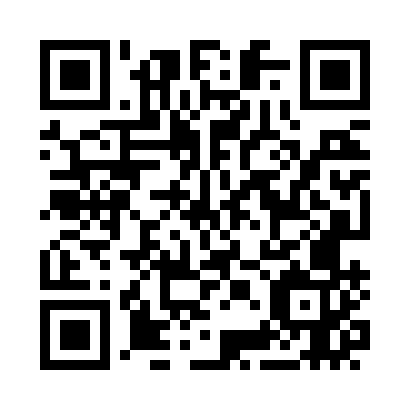 Prayer times for Ashtarak, ArmeniaMon 1 Apr 2024 - Tue 30 Apr 2024High Latitude Method: NonePrayer Calculation Method: Muslim World LeagueAsar Calculation Method: ShafiPrayer times provided by https://www.salahtimes.comDateDayFajrSunriseDhuhrAsrMaghribIsha1Mon5:136:461:064:417:278:552Tue5:116:441:064:427:288:563Wed5:096:431:064:427:298:584Thu5:076:411:054:427:308:595Fri5:056:401:054:437:319:006Sat5:036:381:054:437:329:017Sun5:026:361:054:437:339:038Mon5:006:351:044:447:349:049Tue4:586:331:044:447:369:0510Wed4:566:321:044:447:379:0711Thu4:546:301:044:457:389:0812Fri4:526:291:034:457:399:0913Sat4:506:271:034:457:409:1114Sun4:496:261:034:467:419:1215Mon4:476:241:034:467:429:1316Tue4:456:231:024:467:439:1517Wed4:436:211:024:477:449:1618Thu4:416:201:024:477:459:1719Fri4:396:181:024:477:469:1920Sat4:376:171:014:487:479:2021Sun4:366:151:014:487:489:2222Mon4:346:141:014:487:499:2323Tue4:326:121:014:487:509:2424Wed4:306:111:014:497:519:2625Thu4:286:101:014:497:529:2726Fri4:266:081:004:497:539:2927Sat4:256:071:004:497:549:3028Sun4:236:061:004:507:559:3229Mon4:216:041:004:507:569:3330Tue4:196:031:004:507:579:34